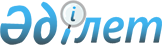 Об утверждении Правил резервирования земельПриказ Министра национальной экономики Республики Казахстан от 28 февраля 2015 года № 178. Зарегистрирован в Министерстве юстиции Республики Казахстан 12 июня 2015 года № 11337.
      В соответствии с подпунктом 2-2) пункта 1 статьи 14 Земельного кодекса Республики Казахстан, ПРИКАЗЫВАЮ:
      1. Утвердить прилагаемые Правила резервирования земель.
      2. Департаменту развития инфраструктуры экономики Министерства национальной экономики Республики Казахстан обеспечить в установленном законодательством порядке:
      1) государственную регистрацию настоящего приказа в Министерстве юстиции Республики Казахстан;
      2) в течение десяти календарных дней после государственной регистрации настоящего приказа в Министерстве юстиции Республики Казахстан его направление на официальное опубликование в периодических печатных изданиях и информационно-правовой системе "Әділет";
      3) размещение настоящего приказа на интернет-ресурсе Министерства национальной экономики Республики Казахстан.
      3. Контроль за исполнением настоящего приказа возложить на курирующего вице-министра национальной экономики Республики Казахстан.
      4. Настоящий приказ вводится в действие по истечении десяти календарных дней после дня его первого официального опубликования.
      "СОГЛАСОВАН"   
      Министр финансов   
      Республики Казахстан   
      _________________ Б. Султанов   
      14 мая 2015 года Правила резервирования земель Глава 1. Общие положения
      Сноска. Заголовок главы 1 - в редакции приказа Министра сельского хозяйства РК от 01.08.2023 № 288 (вводится в действие по истечении десяти календарных дней после дня его первого официального опубликования).
      1. Настоящие Правила резервирования земель (далее – Правила) разработаны в соответствии с подпунктом 2-2) пункта 1 статьи 14 Земельного кодекса Республики Казахстан (далее – Кодекс) и определяют порядок резервирования земель, кроме случаев резервирования земельных участков, предназначенных для создания и расширения особо охраняемых природных территорий республиканского и местного значения.
      Сноска. Пункт 1 - в редакции приказа Министра сельского хозяйства РК от 01.08.2023 № 288 (вводится в действие по истечении десяти календарных дней после дня его первого официального опубликования).


      2. В соответствии с подпунктом 6) пункта 1, подпунктом 5-3) пункта 2 статьи 16, подпунктом 4-1) статьи 17 и подпунктом 4-1) статьи 18 Кодекса, резервирование земель осуществляется местными исполнительными органами областей, городов республиканского значения, столицы, а в пределах границ района – местными исполнительными органами районов (кроме районов в городах), в пределах границ (черты) города и на территории, переданной в административное подчинение местного исполнительного органа города областного значения – местными исполнительными органами городов областного значения (далее – местный исполнительный орган).
      В соответствии с подпунктом 6-1) пункта 1 статьи 16 Кодекса, резервирование земельных участков на территории населенных пунктов, которые входят в агломерацию, для строительства объектов социальной, транспортной и инженерной инфраструктуры, финансируемого местными исполнительными органами столицы, городов республиканского значения, осуществляется местными исполнительными органами областей.
      Сноска. Пункт 2 - в редакции приказа Министра сельского хозяйства РК от 01.08.2023 № 288 (вводится в действие по истечении десяти календарных дней после дня его первого официального опубликования).


      3. В настоящих Правилах используются следующие основные понятия: 
      1) Государственная корпорация "Правительство для граждан" (далее – Государственная корпорация) – юридическое лицо, созданное по решению Правительства Республики Казахстан для оказания государственных услуг в соответствии с законодательством Республики Казахстан, организации работы по приему заявлений на оказание государственных услуг и выдаче их результатов услугополучателю по принципу "одного окна", обеспечения оказания государственных услуг в электронной форме;
      2) уполномоченный орган по земельным отношениям – структурное подразделение местных исполнительных органов области, города республиканского значения, столицы, района, города областного значения, осуществляющее функции в области земельных отношений;
      3) информационная система единого государственного кадастра недвижимости – информационная система, содержащая сведения земельного и правового кадастров, порядок ведения которых определяется Кодексом и Законом Республики Казахстан "О государственной регистрации прав на недвижимое имущество";
      4) государственный земельный кадастр – система сведений о природном и хозяйственном положении земель Республики Казахстан, местоположении, целевом использовании, размерах и границах земельных участков, их качественной характеристике, об учете землепользования и кадастровой стоимости земельных участков, иных необходимых сведений.
      Сноска. Пункт 3 - в редакции приказа Министра сельского хозяйства РК от 01.08.2023 № 288 (вводится в действие по истечении десяти календарных дней после дня его первого официального опубликования); с изменением, внесенным приказом Министра сельского хозяйства РК от 29.02.2024 № 82 (вводится в действие по истечении десяти календарных дней после дня его первого официального опубликования).

 Глава 2. Порядок резервирования земель
      Сноска. Заголовок главы 2 - в редакции приказа Министра сельского хозяйства РК от 01.08.2023 № 288 (вводится в действие по истечении десяти календарных дней после дня его первого официального опубликования).
      4. Государственные органы, в компетенцию которых входит реализация утвержденных в установленном порядке комплексных схем градостроительного планирования территорий, генеральных планов населенных пунктов, проектов (схем) прохождения автомобильных и железнодорожных дорог, заключений об определении сферы охвата оценки воздействия на окружающую среду, документов Системы государственного планирования Республики Казахстан, программ управления государственным фондом недр и иных документов, которые в соответствии с Кодексом Республики Казахстан "О недрах и недропользовании" (далее – Кодекс о недрах и недропользовании) являются основаниями для такого резервирования (далее – государственные органы), в течение пятнадцати рабочих дней со дня утверждения комплексных схем градостроительного планирования территорий, генеральных планов населенных пунктов, проектов (схем) прохождения автомобильных и железнодорожных дорог, заключений об определении сферы охвата оценки воздействия на окружающую среду, документов Системы государственного планирования Республики Казахстан, программ управления государственным фондом недр и иных документов, которые в соответствии с Кодексом о недрах и недропользовании являются основаниями для такого резервирования (далее – Документы), уведомляют уполномоченный орган по земельным отношениям области, города республиканского значения и столицы по месту нахождения, указанных в них земельных участков для дальнейшего их резервирования.
      Сноска. Пункт 4 - в редакции приказа Министра сельского хозяйства РК от 01.08.2023 № 288 (вводится в действие по истечении десяти календарных дней после дня его первого официального опубликования).


      5. Уполномоченные органы по земельным отношениям областей, городов республиканского значения и столицы рассматривают Документы и в случае нахождения зарезервируемых земельных участков в границах населенных пунктов, кроме, городов республиканского значения и столицы в течение двух рабочих дней со дня поступления уведомления направляют его в уполномоченные органы по земельным отношениям районов, городов областного значения.
      6. Уполномоченные органы по земельным отношениям в течение двух рабочих дней со дня поступления уведомления направляет его копию в Государственную корпорацию для получения земельно-кадастровой информации.
      Сноска. Пункт 6 в редакции приказа Министра национальной экономики РК от 22.12.2015 № 782 (вводится в действие с 01.03.2016).


      7. Государственная корпорация в течение пяти рабочих дней представляет в уполномоченный орган по земельным отношениям сведения по зарезервируемым земельным участкам, а также их ситуационную схему местоположения из информационной системы единого государственного кадастра недвижимости.
      Сноска. Пункт 7 - в редакции приказа Министра сельского хозяйства РК от 01.08.2023 № 288 (вводится в действие по истечении десяти календарных дней после дня его первого официального опубликования).


       8. Уполномоченные органы по земельным отношениям в течение пяти рабочих дней после получения земельно-кадастровой информации на основе имеющихся и полученных сведений подготавливает предложение по резервированию земель и направляет его в государственные органы, которыми направлено уведомление для согласования.
      В предложении о резервировании земель указываются следующие сведения:
      1) местоположение зарезервируемых земель, их общая площадь, экспликация;
      2) цели и сроки резервирования;
      3) о собственниках, землепользователях и обладателях сервитутов, участки которых находятся на территории зарезервируемых земель, (при их наличии);
      4) о смежных собственниках и землепользователей;
      5) ситуационная схема.
      9. Государственные органы в течение трех рабочих дней со дня поступления предложения о резервировании представляют в уполномоченные органы по земельным отношениям заключение о согласии (в произвольной форме) (далее - Заключение).
      10. В случае согласия государственных органов с предложением о резервировании уполномоченные органы по земельным отношениям в течение трех рабочих дней со дня поступления Заключения направляют его в местный исполнительный орган на рассмотрение.
      11. Местный исполнительный орган для рассмотрения предложения о резервировании земель образует комиссию в составе представителей местного исполнительного органа, депутатов местного представительного органа, уполномоченного органа по земельным отношениям, структурных подразделений соответствующих местных исполнительных органов, осуществляющих функции в сфере архитектуры и градостроительства, соответствующих территориальных подразделений уполномоченных органов в области охраны окружающей среды, сельского и лесного хозяйства, использования и охраны водного фонда, Национальной палаты предпринимателей Республики Казахстан, а также органов местного самоуправления (при их наличии) и представителей местного совета агломерации (при их наличии).
      По усмотрению местного исполнительного органа в состав комиссии могут быть включены и другие лица.
      Сноска. Пункт 11 - в редакции приказа Министра сельского хозяйства РК от 01.08.2023 № 288 (вводится в действие по истечении десяти календарных дней после дня его первого официального опубликования).


      12. Предложение о резервировании земель рассматривается комиссией в течение пяти рабочих дней со дня его поступления. Заключение комиссии оформляется в форме протокольного решения в двух экземплярах.
      13. В случае нахождения зарезервируемых земель в частной собственности физических и юридических лиц выносится отрицательное заключение комиссии.
      14. Уполномоченный орган по земельным отношениям в течение трех рабочих дней после вынесения отрицательного заключения комиссии направляет в произвольной форме уведомление в государственные органы с приложением копии указанного заключения.
      Сноска. Пункт 14 - в редакции приказа Министра сельского хозяйства РК от 01.08.2023 № 288 (вводится в действие по истечении десяти календарных дней после дня его первого официального опубликования).


      15. В случае положительного заключения комиссии в течение семи рабочих дней с даты его вынесения местный исполнительный орган принимает решение о резервировании земель.
      16. В решении местного исполнительного органа о резервировании земель указываются:
      1) основание резервирования;
      2) цели и сроки резервирования;
      3) общая площадь и категория земель;
      4) ограничения в использовании земель;
      5) при резервировании ранее предоставленных земельных участков на праве землепользования или ограниченного целевого пользования – землепользователи и обладатели сервитутов.
      Сноска. Пункт 16 - в редакции приказа Министра сельского хозяйства РК от 01.08.2023 № 288 (вводится в действие по истечении десяти календарных дней после дня его первого официального опубликования).


      17. Решение местного исполнительного органа о резервировании земель принимается по отношению к земельным участкам, находящимся в пределах одной административно-территориальной единицы.
      18. Копия решения местного исполнительного органа о резервировании земель в течение 7 (семи) рабочих дней со дня его принятия направляется в государственные органы и в Государственную корпорацию для внесения его в течение 3 (трех) рабочих дней в информационную систему единого государственного кадастра недвижимости.
      Сноска. Пункт 18 - в редакции приказа Министра сельского хозяйства РК от 01.08.2023 № 288 (вводится в действие по истечении десяти календарных дней после дня его первого официального опубликования).


      19. В соответствии с пунктом 5 статьи 49-2 Кодекса местный исполнительный орган в течение тридцати календарных дней со дня принятия решения о резервировании земель в произвольной форме уведомляет землепользователей и обладателей сервитутов, участки которых включены в состав зарезервированных земель, а также обеспечивает доступность информации о резервировании земель путем опубликования в периодических печатных изданиях, распространяемых на территории соответствующей административно-территориальной единицы.
      20. Решение о прекращении действий по резервированию земель подлежит опубликованию в периодических печатных изданиях, распространяемых на территории соответствующей административно-территориальной единицы, а также на специальных информационных стендах и интернет-ресурсе местного исполнительного органа, принявшего такое решение.
      21. Копия решения о прекращении действий по резервированию земель в течение 7 (семи) рабочих дней со дня его принятия направляется в Государственную корпорацию для исключения в течение 3 (трех) рабочих дней сведений о зарезервированных землях из информационной системы единого государственного кадастра недвижимости.
      Сноска. Пункт 21 - в редакции приказа Министра сельского хозяйства РК от 01.08.2023 № 288 (вводится в действие по истечении десяти календарных дней после дня его первого официального опубликования).


					© 2012. РГП на ПХВ «Институт законодательства и правовой информации Республики Казахстан» Министерства юстиции Республики Казахстан
				
Министр
Е. ДосаевУтверждены
приказом Министра
национальной экономики
Республики Казахстан
от 28 февраля 2015 года № 178